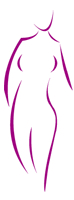 Techniques for Pelvic Floor Muscle SpasmAvoid prolonged sitting or standing.  Lie down with a pillow under your knees or lie on your side with a pillow between your legs.Apply a warm heating pad over the pelvic floor.-You may use an extra pair of underpants or a towel to keep it in place.-Make sure it is warm, and NOT hot. -You may apply this for 15 to 20 minutes at a time.Practice pelvic floor relaxation: -Create a warm, relaxing environment (may use steps 1 and 2).-Concentrate on breathing with your diaphragm (yoga breathing).-Visualize the pelvic floor releasing/relaxing.Stress reduction-Breathing and relaxation exercises-Mindfulness training or apps on your phone-Prioritize rest and sleep routinesOptimize your bowel regimen-Avoid straining-Increase fiber-Take a stool softener consistently-Drink plenty of water (approximately 2 Liters a day)Correct your daily posture-Avoid prolonged sitting-Take frequent breaks to stand or walk around-Maintain the curve in your lower back when sitting to reduce pelvic tension-Consider a pelvic support cushion (donut cushion)Exercise-Posture exercises-Gentle stretching of the thigh and buttocks-Low-impact, consider water-based exercises-Avoid intense abdominal core training, heavy lifting, high-impact exercise*If you feel that your symptoms are not improving with these measures, please call the office to set up an appointment for further evaluation.